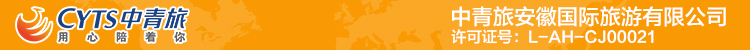 云上贵州全陪班6日游行程单行程安排费用说明其他说明产品编号YDGJ20240420出发地合肥市目的地贵阳市行程天数6去程交通飞机返程交通飞机参考航班合肥贵阳  AQ1352   11:40-14:00合肥贵阳  AQ1352   11:40-14:00合肥贵阳  AQ1352   11:40-14:00合肥贵阳  AQ1352   11:40-14:00合肥贵阳  AQ1352   11:40-14:00产品亮点. 安徽一地成团 ，合肥上全陪导游 ，全程陪同. 安徽一地成团 ，合肥上全陪导游 ，全程陪同. 安徽一地成团 ，合肥上全陪导游 ，全程陪同. 安徽一地成团 ，合肥上全陪导游 ，全程陪同. 安徽一地成团 ，合肥上全陪导游 ，全程陪同D1D1行程详情合肥——贵阳合肥机场集合乘坐飞机前往贵阳。用餐早餐：X     午餐：X     晚餐：X   住宿贵阳D2D2行程详情贵阳>>>荔波小七孔>>>西江千户苗寨酒店内享用早餐后 ，前往荔波游览“地球上的绿宝石”—【小七孔景区】时间：不少于 3  小时；（）一座古香古色的古石桥， 秀美幽静的水上森林，游览绿树怀抱的卧龙潭，远观龟背山原始森林、野猪林漏斗森林等一派原始野趣景点 ， 自然美景令人迷不思返 ，心醉神迷。用餐早餐：√     午餐：√     晚餐：√   住宿西江千户苗寨D3D3行程详情西江千户苗寨>>>丹寨小镇>>>镇远古镇早上伴随鸡叫虫鸣声起床，酒店用早餐后欣赏美丽的晨景，云烟缭绕，又是另一番景象，走进苗家人的生活走街蹿巷。用餐早餐：√     午餐：√     晚餐：X   住宿镇远D4D4行程详情镇远古镇>>>梵净山>>>贵阳早餐后乘车前往游览新晋世界自然遗产地——【梵净山景区】用餐早餐：√     午餐：√     晚餐：X   住宿安顺D5D5行程详情贵阳>>>本寨>>>黄果树大瀑布>>>贵阳酒店内早餐后，乘车前往【本寨】本寨乡位于贵州省镇宁县东南部，距县城 36 公里.东与紫云县接壤，南与沙子乡毗邻，西连募役乡，北接革利本寨乡民居乡、江龙镇。全乡总面积，辖 19 个行政村，88 个自然村寨，105 个村民组，共 3942 户。乡境内居住着汉族、布依族、苗族等民族，少数民族人口 8944 人，其中布依族和苗族占总人口数的 55.7%。用餐早餐：√     午餐：√     晚餐：X   住宿贵阳D6D6行程详情贵阳>>>青岩古镇>>>送团早餐后，早后前往AAAAA级景区【青岩古镇】含首道大门票10元，景区内部分小景点不含门票，如有需要敬请自理。，游览时间:不少于1.5小时。用餐早餐：√     午餐：X     晚餐：X   住宿温馨的家费用包含1、交通：合肥-贵阳（往返飞机经济舱）当地空调旅游大巴车1、交通：合肥-贵阳（往返飞机经济舱）当地空调旅游大巴车1、交通：合肥-贵阳（往返飞机经济舱）当地空调旅游大巴车费用不包含必销费用：黄果树电瓶车 50 元/人 ，景区保险 10 元/人 ，西江电瓶车 20 元/人（4 次电瓶  车），景区保险 10 元/人；梵净山电瓶车 20 元/人，景区索道 140 元/人、保险 10 元/人； 镇远古镇摆渡车 20 元/人；小七孔景区交通 40 ，保险 10 元/人，青岩古镇25元/人必销费用：黄果树电瓶车 50 元/人 ，景区保险 10 元/人 ，西江电瓶车 20 元/人（4 次电瓶  车），景区保险 10 元/人；梵净山电瓶车 20 元/人，景区索道 140 元/人、保险 10 元/人； 镇远古镇摆渡车 20 元/人；小七孔景区交通 40 ，保险 10 元/人，青岩古镇25元/人必销费用：黄果树电瓶车 50 元/人 ，景区保险 10 元/人 ，西江电瓶车 20 元/人（4 次电瓶  车），景区保险 10 元/人；梵净山电瓶车 20 元/人，景区索道 140 元/人、保险 10 元/人； 镇远古镇摆渡车 20 元/人；小七孔景区交通 40 ，保险 10 元/人，青岩古镇25元/人预订须知1：本行程从签约之日起即起法律效力， 出行前如需退团按旅游合同法执行法律 效力，出行期间脱团或退团游客需按旅游合同法承担违约损失，因自身原因中途温馨提示请与计调二次确认车位跟航班位子，提供准确的客人信息以免预订错误，因客人提供错误信息导致的损失由客人承担退改规则最晚在出团前一天收到出团信息跟电话。请保持电话通畅，集合时间以出团出跟导游信息电话通知为准保险信息《中国公民国内旅游文明行为公约》